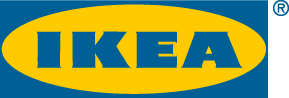 IKEA Svenska Försäljnings AB						         IKEA CentresPRESSMEDDELANDE							          17 juni 2014Samråd för Kållered Köpstad Efter ett nära och bra samarbete med Mölndals stad är planförslaget för Kållered köpstad klart. Förslaget syftar till att förbättra förutsättningarna för handeln genom att skapa ett mer attraktivt och funktionellt handelsområde, allt inom det redan befintliga handelsområdet Kållered köpstad. Mölndals stad bjuder in allmänheten till samråd mellan den 25 juni och 27 augusti. – En nyckel i planen är ett nytt IKEA varuhus som är ihopkopplat med ett IKEA Centres shoppingcenter, allt inom det redan befintliga handelsområdet. Nu ser vi fram emot samrådet som är mellan 25 juni – 27 augusti, säger, säger Kenneth Fondén, planchef i Mölndals stad.Förutom IKEAs satsning planeras förbättringar för gång-, cykel och kollektivtrafikanter, så att det blir ännu enklare att ta sig till och från handelsområdet. Trafikåtgärder för att förbättra befintliga vägsystemet och säkerställa kapacitet föreslås också.– Vi ser fram emot att tillsammans med Mölndals stad och invånarna utveckla Kållered köpstad så att den bättre lever upp till besökarnas behov. Under samrådet hoppas vi på förslag som hjälper oss i vårt utvecklingsarbete, mot målet att skapa en bättre IKEA upplevelse i Kållered för de många människorna, säger Anna Pilkrona Godden, pressansvarig IKEA Sverige.För mer information, vänligen kontakta: 
Anna Pilkrona Godden, pressansvarig IKEA Sverige, 0723 - 52 79 54, anna.pilkrona.godden@ikea.comJessica Svensson, pressansvarig IKEA Centres, 0709 – 70 86 26,jessica.svensson6@ikea.com OM IKEA I SVERIGEIKEAs vision är att skapa en bättre vardag för de många människorna, vilka innefattar våra medarbetare, våra kunder och alla människor vår verksamhet berör. IKEA produkterna består av rätt kombination av form, funktion, kvalitet, hållbarhet och ett lågt pris – vi kallar det Demokratisk design. IKEA grundades i Älmhult 1943. Idag finns 19 IKEA varuhus och e-handel i Sverige, varuhusen hade 37,8 miljoner besök och hemsidan 65 miljoner besök under verksamhetsåret 2014. I Sverige finns ca 13 000 IKEA medarbetare, varav ca 6500 inom varuhusorganisationen. www.IKEA.se OM IKEA CENTRES
IKEA Centres är IKEA Koncernens globala shoppingcenterbolag. Vi utvecklar och förvaltar shoppingdestinationer för de många människorna, tillsammans med ett IKEA varuhus. Vi erbjuder stora möjligheter att utveckla mötesplatser för framtiden, stärka samarbetet med hyresgäster och sprida goda shoppingidéer över gränserna. Vi finns i Kina, Europa och Ryssland där vi äger och driver 58 shoppingdestinationer i 14 länder på totalt mer än 3,2 miljoner kvadratmeter GLA. Våra shoppingdestinationer har cirka 400 miljoner besökare årligen. www.retailcentres.se 